Справка о прохождении «Урок цифры» в центре «Точка роста» МБОУ «Калкнинская СОШ»С 17 января по 06 февраля 2022 года  в центре «Точка роста» проходили  Урок Цифры на тему; "Исследование кибератак".Основная идея и цель урока заключаются в формировании у школьников представлений о мире киберугроз, масштабе наносимого ими ущерба отдельным пользователям,  компаниям и целым странам. А также показывает, как специалисты по информационной безопасности помогают исследовать такие кибератаки. Как исследовать кибератаки, которые происходят в цифровом мире и которых не видно невооруженным взглядом? Тут нет доказательств в виде записи с камер видеонаблюдения или физических улик. Как экспертам в области информационной безопасности удается обнаружить атаку, исследовать ее и понять, кто за ней стоит? Знакомству с этим и посвящен этот урок.«Урок цифры» предлагает погрузиться в увлекательную визуальную новеллу-комикс, сюжет которой строится вокруг исследования кибератаки, совершенной на банк. Сюжет истории основан на реальных событиях, которые происходили в разных странах мира!Главный герой — кибердетектив Мидори Кума помогает исследовать случившийся инцидент. Попутно он рассказывает про работу специалистов по информационной безопасности, учит отличать фишинговые письма от обычных, объясняет, почему важно обновлять программное обеспечение.Урок  прошли самостоятельно в 5-8 классах. Сначала посмотри видеолекцию, потом перейди к выполнению тренажера.После выполнения тренажера обучающиеся «точка роста»  получили  сертификаты  о прохождении урока! 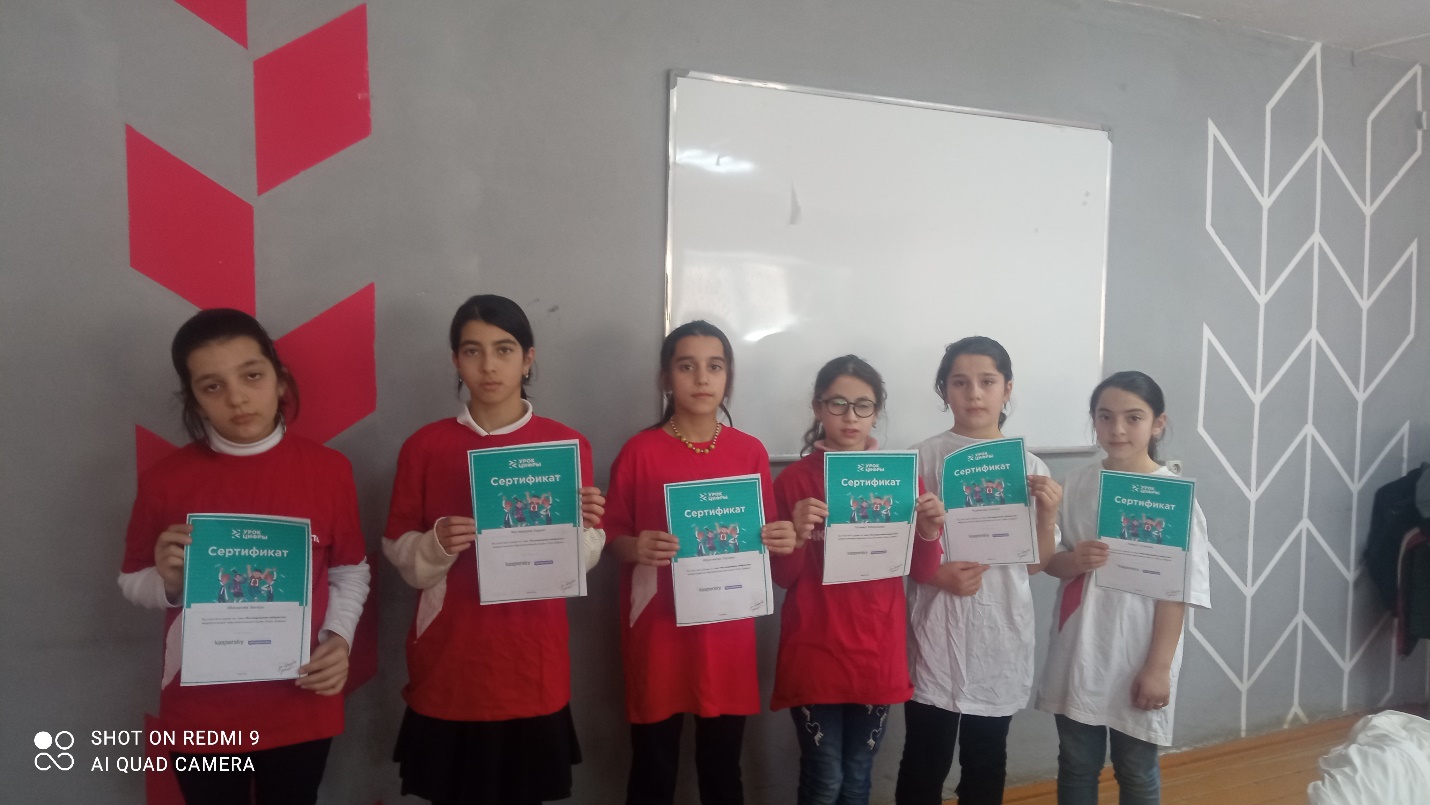 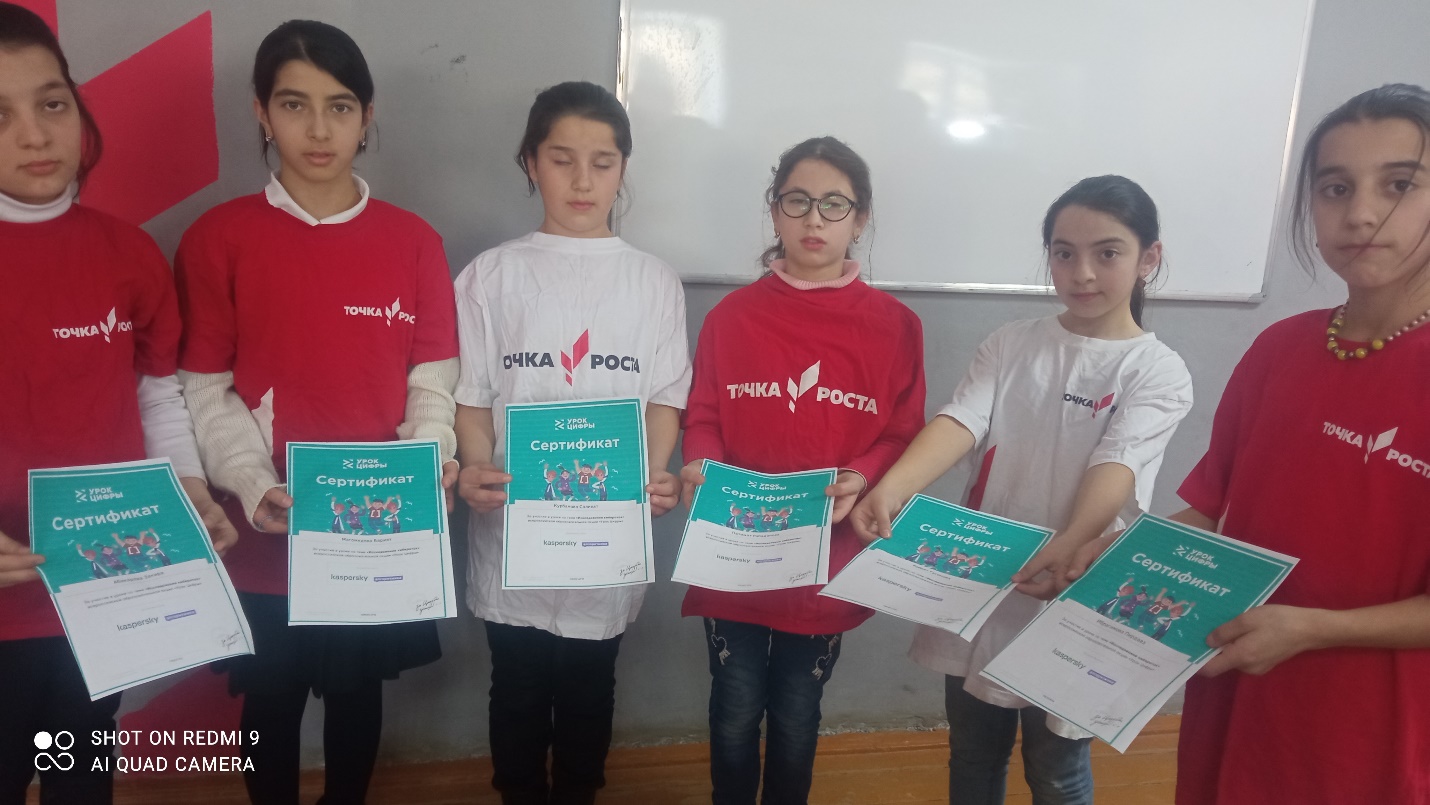 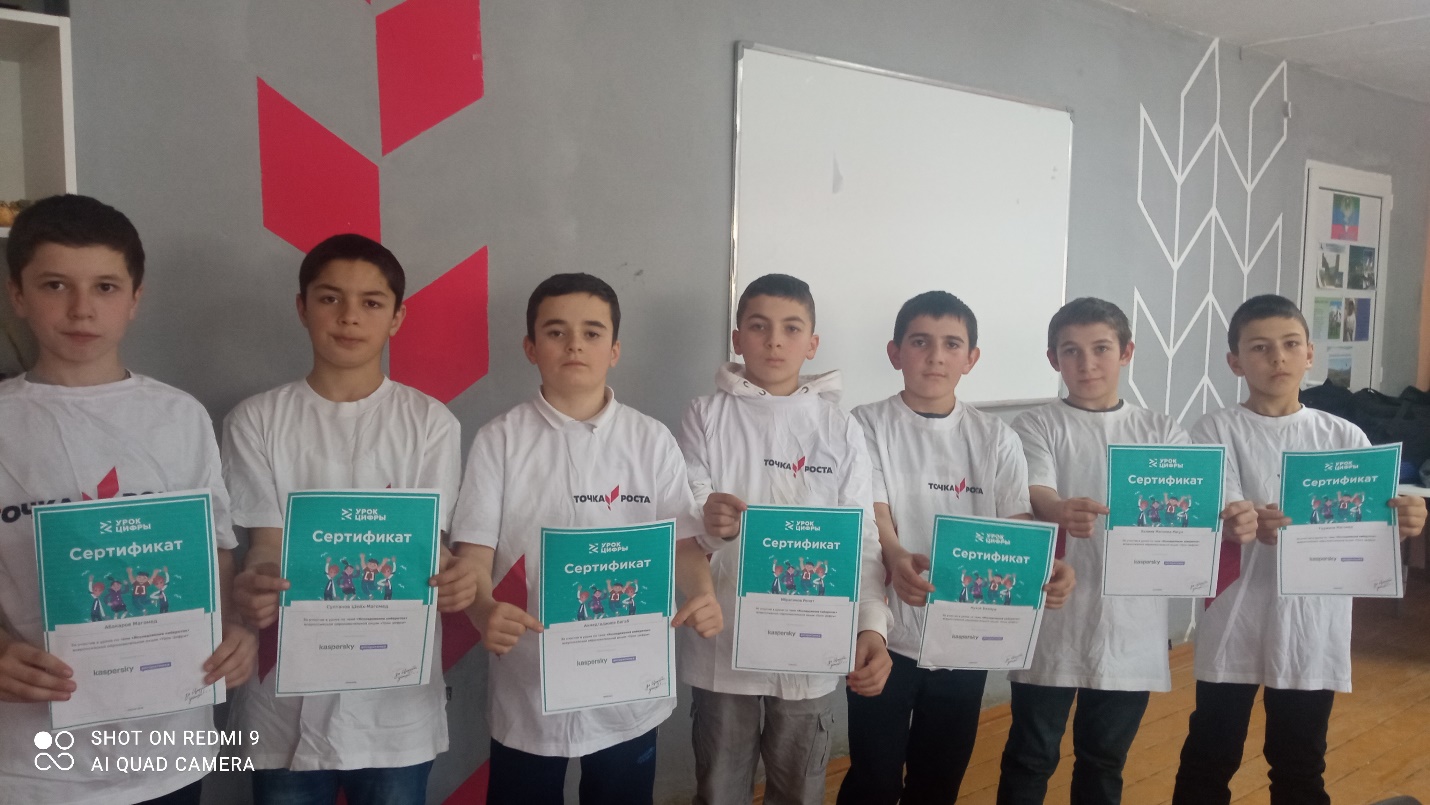 